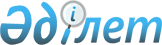 О внесении изменений и дополнений в Правила осуществления инвестиционной деятельности компаниями по управлению пенсионными активами, утвержденные постановлением Национальной комиссии Республики Казахстан по ценным бумагам от 13 августа 1998 года № 11
					
			Утративший силу
			
			
		
					Постановление Национальной комиссии Республики Казахстан по ценным бумагам от 24 июня 1999 года № 36. Зарегистрировано в Министерстве юстиции Республики Казахстан 26.07.99г. за N 848. Утратило силу - постановлением Правления Национального Банка Республики Казахстан от 29 июля 2003 года N 264 (V032484)



      В целях расширения перечня финансовых инструментов, разрешаемых к приобретению за счет пенсионных активов, Национальная комиссия Республики Казахстан по ценным бумагам (далее именуемая "Национальная комиссия") постановляет: 





      1. Внести следующие изменения и дополнения в 
 Правила 
 осуществления инвестиционной деятельности компаниями по управлению пенсионными активами, утвержденные постановлением Национальной комиссии от 13 августа 1998 года № 11 и зарегистрированные Министерством юстиции Республики Казахстан 12 ноября 1998 года за № 642: 



      1) пункт 2 дополнить подпунктом 1-1) следующего содержания: 



      "1-1) государственные ценные бумаги Республики Казахстан, выпущенные местными исполнительными органами (в том числе эмитированные в соответствии с законодательством других государств), при условии, что данные ценные бумаги допущены к обращению в торговых системах ЗАО "Казахстанская фондовая биржа" и разрешены Директоратом Национальной комиссии к приобретению за счет пенсионных активов, - не более 5%;"; 



      2) пункт 3-2 изложить в следующей редакции: 



      "3-2. Компания вправе приобретать следующие негосударственные ценные бумаги иностранных эмитентов: 



      1) долговые ценные бумаги, имеющие рейтинговую оценку не ниже "АА" (по классификации "Standard & Poor's" и "Fitch IBCA") или "Аа" (по классификации "Мооdу's"); 



      2) акции эмитентов, чьи долговые ценные бумаги имеют рейтинговую оценку не ниже "АА" (по классификации "Standard & Poor's" и "Fitch IBCA") или "Аа" (по классификации "Мооdу's"); 



      3) ценные бумаги эмитентов, имеющих кредитную рейтинговую оценку не ниже "АА" (по классификации "Standard & Poor's" и "Fitch IBCA") или "Аа" (по классификации "Мооdу's").". 





      2. Установить, что настоящее Постановление вводится в действие со дня его принятия. 



      3. Юридическому управлению центрального аппарата Национальной комиссии направить настоящее Постановление в Министерство юстиции Республики Казахстан в целях его регистрации. 



      4. Отделу пенсионной реформы Управления лицензирования и надзора центрального аппарата Национальной комиссии: 



      1) довести настоящее Постановление до сведения компаний по управлению пенсионными активами, Национального Банка Республики Казахстан, Министерства финансов Республики Казахстан и Комитета по регулированию деятельности накопительных пенсионных фондов Министерства труда и социальной защиты населения Республики Казахстан; 



      2) доводить настоящее Постановление до сведения организаций, намеренных получить лицензию на осуществление деятельности по инвестиционному управлению пенсионными активами; 



      3) установить контроль за исполнением настоящего Постановления. 



      5. Управлению анализа и стратегии - Службе Председателя центрального аппарата Национальной комиссии довести настоящее Постановление до сведения ЗАО "Казахстанская фондовая биржа" (с возложением на него обязанности по доведению настоящего Постановления до сведения его членов) и ЗАО "Центральный депозитарий ценных бумаг". 



 



Председатель Национальной комиссии 




 




Члены Национальной комиссии 


					© 2012. РГП на ПХВ «Институт законодательства и правовой информации Республики Казахстан» Министерства юстиции Республики Казахстан
				